Ev.-Luth. Kirchengemeinde Großenkneten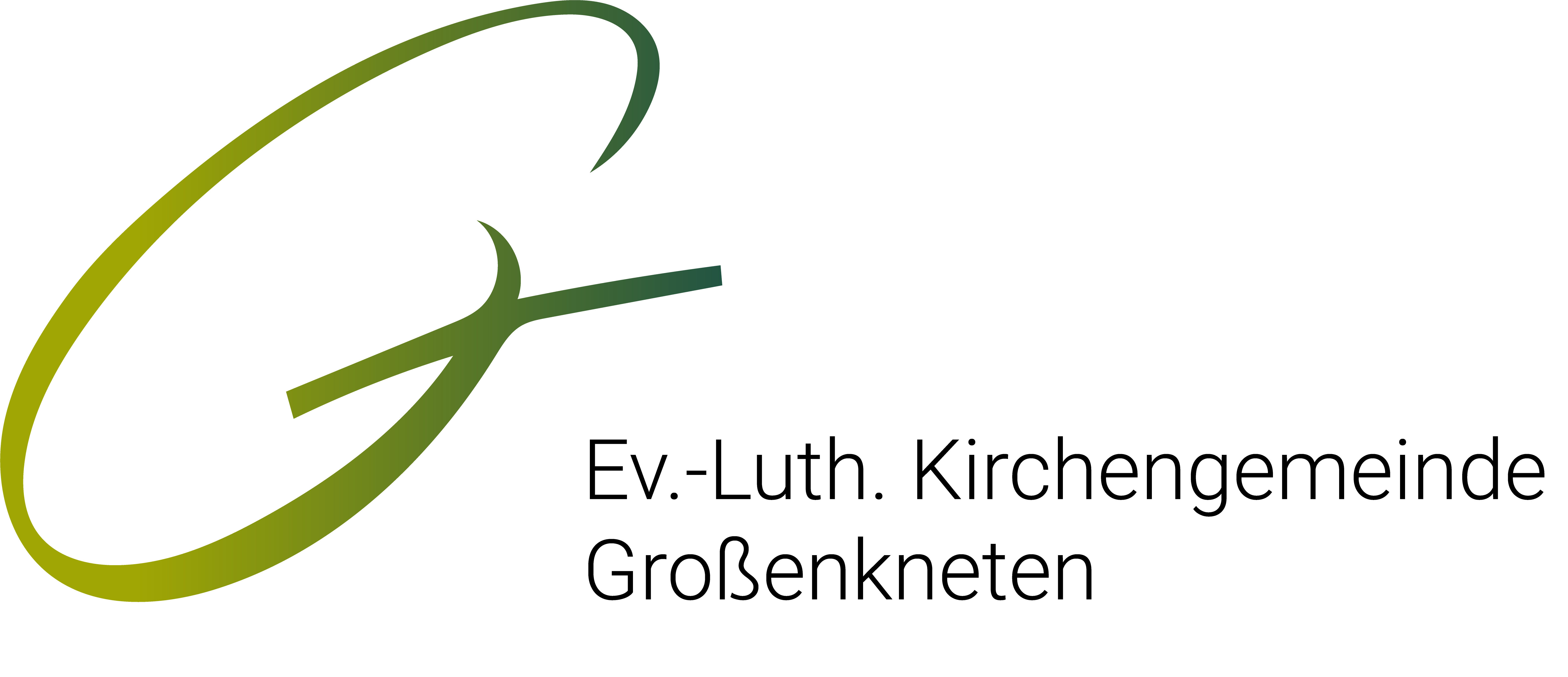 Markt 2  -  26197 GroßenknetenTel: 04435 / 5633Kirchenbuero.Grossenkneten@Kirche-Oldenburg.deAnmeldung zur KonfirmandenzeitKonfirmandin/KonfirmandFamilienname, Vorname	Geburtsdatum, Geburtsort und GeschlechtPLZ, Wohnort	Straße, HausnummerTelefon	E-MailDatum und Ort der TaufeSchuleHat am Religions-Unterricht in der Schule teilgenommen:	  Ja	  NeinMutter	VaterNachname, Vorname, Geburtsname 	Nachname, Vorname, Geburtsname Geburtsdatum, Konfession	Geburtsdatum, KonfessionStraße, Hausnummer	Straße, HausnummerPLZ, Wohnort	PLZ, WohnortTelefon	E-MailKonfirmation	(wird vom Kirchenbüro ausgefüllt)Datum, Ort und Stätte der KonfirmationPfarrer/Pfarrerin	KonfirmationstextBemerkung Die Datenschutzrechtliche Erklärung zur Konfirmationsanmeldung habe ich erhalten.(Unterschrift aller Sorgeberechtigten!)Ort, Datum	Unterschrift	Unterschrift